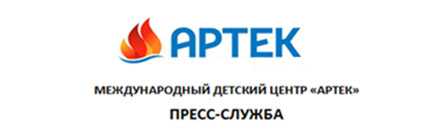                                                                              	ПРЕСС-РЕЛИЗНа базе лабораторий «Артека» в будущем будет сформирован научный парк14 декабря 2017 г. Президент России Владимир Путин в ходе традиционной большой пресс-конференции рассказал о планах создать научные лаборатории мирового класса для детей. Он также напомнил о созданном в Сочи центре «Сириус». «Сириус — центр работы с талантливыми детьми, там огромные площади. Мы хотим при нем создать научные современные лаборатории по нескольким направлениям. Там разработают методики работы с молодыми людьми. Целое направление сейчас организуется. Кроме «Сириуса» есть «Артек» и «Океан», «Орленок» на Кавказе, но это не все. В чем смысл? Вести ребят от школы до трудоустройства, желательно в стране. Кроме создания лабораторий мирового класса хотим также создать технологические парки», — отметил глава РФ. Директор МДЦ «Артек» Алексей Каспржак прокомментировал, как данное направление развивается в «Артеке»:- Сегодня в «Артеке» уже реализуются наукоемкие программы для детей. Направления самые разные: космос и авиация, робототехника, материаловедение, биология, геология, экология. Эти программы востребованы российскими и иностранными детьми, потому что реально сопряжены с отраслями, которые Россия определила как приоритет развития и в которых конкурентоспособна на мировом уровне.Вряд ли в других странах возможны программы, сопоставимые с теми, которые мы делаем, например, с Роскосмосом, ОАК или МГУ. Их специалисты приезжают к нам и на месте работают с детьми, ставят им исследовательские задачи и помогают решать. Результаты бывают самыми неожиданными: в ходе работ со снимками дистанционного зондирования Земли артековцы под руководством ученых Роскосмоса открыли месторождение технических алмазов в Попигайской пойме и новый остров в архипелаге Новая Земля.Для организации исследовательского направления работы мы внедрили инструмент тематического партнерства – совместной работы с высокотехнологическими корпорациями, университетами и институтами развития. Более 70 партнеров из различных сфер работали у нас в этом году, более 150 будут работать в будущем. Все программы проходят экспертизу, но главное, партнеры развивают у нас исследовательскую инфраструктуру. Уже сейчас открыты лаборатории композитных материалов, радиоэлектроники, робототехники, в школе работают цифровые лаборатории физики и химии – у нас эти лаборатории не только организованы, но и прекрасно технически оснащены. Бауманский университет использует мобильную электротехническую лабораторию, а Тюменский индустриальный университет вышел с инициативой о создании в «Артеке» модели технологического полигона по теме нефтедобычи. Мы идем к тому, чтобы на определенном этапе на этой базе был сформирован Научный парк «Артека».Почему Президент акцентировал внимание на детских лагерях в планах по созданию научных и технических парков. Здесь отправной мыслью является то, что все дети одарены. Но наша образовательная система, к сожалению, не позволяет раскрыть и реализовать талант каждого ребенка, дать ему возможность попробовать себя и добиться успеха. Решение может предложить система дополнительного образования, для которой лагерь - оптимальная среда. Мы, «Артек», здесь успешны, потому что мы гибче, мы нашли решение, которое не находит школа.Наши тематические образовательные программы позволяют ребенку не просто узнать про ту или иную сферу, а примерить на себя роль участника конкретного социального процесса, испытать себя как теоретика или практика, физика или лирика. И сразу включиться в реализацию интересных исследовательских задач в рамках своего самоопределения. Но главное, тематические программы формируют мотивацию ребенка: он делает свой выбор не потому, что «так надо», а потому что ему это интересно, он хочет этим заниматься сейчас и, возможно, в будущем. Таким образом, наши партнеры находят подход к каждому ребенку, стараются не потерять ни одного из них, открывают таланты детей и мотивируют к достижению целей.  В нашей стране не хватает людей, способных добиться результата, а они нужны и науке, и экономике. Считаю, что эта задача достаточно четко поставлена Президентом.Пресс-служба «Артека»в Москве:+7 916 8042300,          press.artek@primum.ru в Крыму:  +7 978 7340444,       press@artek.orgАктуальные интернет-ресурсы «Артека»:Фотобанк                                           http://artek.org/press-centr/foto-dlya-pressy/Youtube-канал:                              www.youtube.com/c/artekrussiaSM-аккаунты:                                  vk.com/artekrussia                                                               www.facebook.com/artekrussia                                                               www.instagram.com/artekrussia/